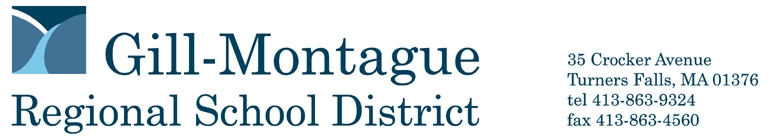 Local Resources for Local FamiliesUpdated March 31, 2020***IMPORTANT: WHEN YOU ARRIVE AT ANY OF THESE LOCATIONS, PLEASE STAY AT LEAST 6 FEET AWAY FROM OTHER PEOPLE WHILE WAITING YOUR TURN. THIS IS CRUCIAL FOR ORGANIZATIONS TO CONTINUE TO PROVIDE TO OUR COMMUNITY***For school updates and for online educational resources, please check out our district website at www.gmrsd.org. CATEGORYAGENCYCONTACT INFOFOODFranklin Area Survival Center Food Pantry Center for Self-Reliance Food PantrySalvation ArmyStone Soup CaféUnited Arc96 4th Street , Turners Falls 413-863-9549 /Fern or DawnOpen 10:00 a.m. to 1:30 p.m. Mon-Fri.Temporarily at the Federal St Elementary School on 125 Federal St.  Open every Mon, Tues. and Thurs. 11 am to 4 pm.  72 Chapman St, Greenfield: take-out meal Mon-Fri 11:30-12:30, Food pantry Wed and Thurs 9:30-1:30399 Main St, Greenfield 12:00 - 1:30pm http://bit.ly/need-meals. Order meals for pick-up or order for delivery in Greenfield: http://bit.ly/need-meals.Provides some basic needs to those who receive DDS (Dept. of Developmental Svcs) or Positive Parenting Svcs. Call 774-5588 for Darlene Riley x1042, Sandy Becchio x1006, or Barbara Gillette x1059. OTHER BASIC NEEDS
(shelter, transportation, state agencies, more)Montague Catholic Social MinistriesThe Brick HouseCommunity Action Family Resource Center

Resource Directory Building at 41 3rd St in TF closed; contact Mary Conway at 413-824-5386 or basicneeds@mcsmcommunity.org. Building at 24 3rd St in TF closed; contact Stacey at 413-800-2496 or stacey@brickhousecommunity.orgBuilding at 90 Federal St in Greenfield closed; call 413-475-1555.

Look4help.org YOUTH RESOURCESThe Brick HouseDial Self Youth Drop-in CentersBuilding at 24 3rd St in TF closed; contact Jane at 413-800-5705 or ypmanager@brickhousecommunity.orgCenters are open to distribute food or hygiene kits, but not to “hang-out”. Call 413-774-7054 x4 to reach their centers for more information. MENTAL HEALTH & SUBSTANCE ABUSE PREVENTIONCSOBHNCHDServiceNetRecovery Learning CommunityThe Recover Project (substance use disorder)413-774-1000/www.csoinc.org413-737-2439/www.bhninc.org413-733-6624/www.chd.org413-585-1300/www.servicenet.org
20 Chapman St, Greenfield 
March Events68 Federal St, Greenfield, by appointment from 10-11:45 and from 1:30-3; call 413-774-5489Prevention ResourcesDOMESTIC VIOLENCENELCWITThe Salasin Project413-772-0806
By appointment only, call 413-774-4307. For updates on programs go to https://www.facebook.com/SalasinProject/.
CRISIS & HOTLINEDepartment of Children & FamiliesSuicide PreventionCrisis Services 911413 775-5000  M-F 9:00-5:00 
Child at Risk Hotline 1-800-792-52001-800-273-TALK (8255) National Hotline
866-4-U-TREVOR (488-7386)LBGTQ youth(413) 774-5411 (business hours)
24-hour access number: (800) 562-0112

Local law enforcement to protect against endangerment to include:
mental health (Section 12), substance abuse (Section 35), domestic violence, etc.
